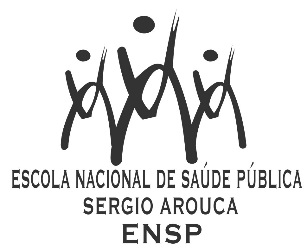 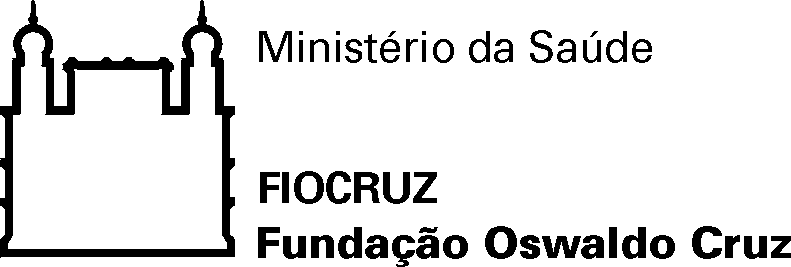 D E C L A R A Ç Ã ODeclaro, para os devidos fins, que Daniela Arruda Soares (UFBA) e Marcos Besserman Viana (ENSP/FIOCRUZ) participaram como membros efetivos, José Patrício Bispo Junior (UFBA) como orientador principal e Renato José Bonfatti (ENSP/FIOCRUZ) como segundo orientador, Luciana Araújo dos Reis (FAINOR) e Stênio Fernando Pimentel Duarte (FAINOR) como suplentes, da Comissão Examinadora de defesa pública da dissertação de Mestrado Profissional em Saúde Pública intitulada "A ESTRATÉGIA DE SAÚDE DA FAMÍLIA NA GARANTIA DO ACESSO DA CRIANÇA COM DEFICIÊNCIA À REDE DE ATENÇÃO", de Talita Isaura Almeida Ferraz Araújo Pereira, realizada na Faculdade Independente do Nordeste, em 11 de abril de 2016.Rio de Janeiro, 11 de abril de 2016.Maria Cecilia Gomes BarreiraChefe do Serviço de Gestão Acadêmica da ENSPAnalista de Gestão em SaúdeMatrícula SIAPE 0463017/rn